ChadwickNom au complet: Sir James ChadwickNationalité: Britannique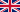 Période de temps: 1891-1974Découverte: Il y a un neutron dans le noyau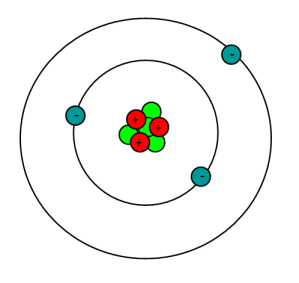 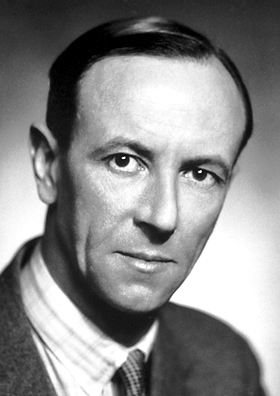 